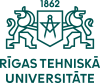 RTU NEKLĀTIENES UN VAKARA STUDIJU DEPARTAMENTS piedāvā apgūt darba tirgū pieprasītas studiju programmas sestdienās un e-studijās IEGUVUMI, STUDĒJOT RTU NEKLĀTIENES STUDIJĀS: · Darba tirgū pieprasīts diploms inženierzinātnēs· Elastīgs kursa saturs un metodes, e-studiju iespējas· Iespēja apvienot studijas ar pilnas slodzes darbu un rūpēm par ģimeni· Zināšanu papildināšana ārvalstīs ERASMUS programmas ietvaros· Papildus izglītošanās iespējas pedagoģijā· Labiekārtota RTU studentu pilsētiņa Ķīpsalā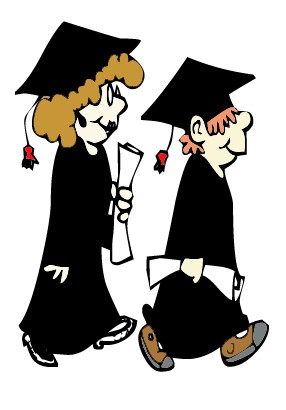 Bakalaura studiju programmasStudiju ilgumsStudiju maksa gadāBūvniecība5 gadi1800 eiroĢeomātika5 gadi1800 eiroTransportbūves5 gadi1800 eiroSiltuma, gāzes un ūdens tehnoloģijas6 gadi1800 eiroViedā elektroenerģētika5 gadi1650 eiroElektrotehnoloģiju datorvadība5 gadi1650 eiroAdaptronika6 gadi1650 eiroMašīnu un aparātu būvniecība5 gadi1650 eiroAutomobiļu transports5 gadi1650 eiro